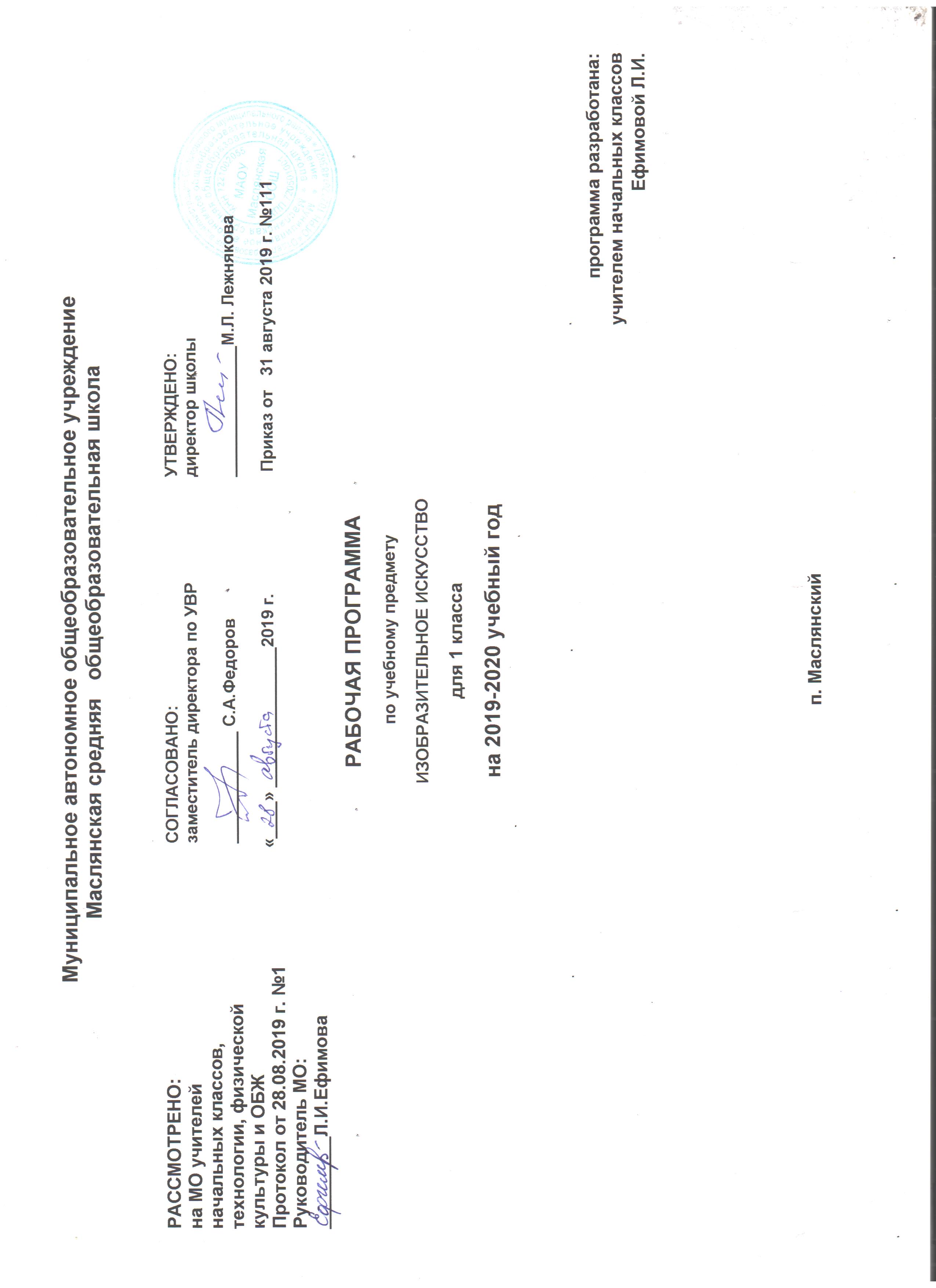 ИЗОБРАЗИТЕЛЬНОЕ ИСКУССТВОРаздел I. Планируемые результаты обученияЛичностные, метапредметные и предметные результаты освоения курса «Изобразительное искусство»Личностные результаты:целостное, гармоничное восприятие мира;интерес к окружающей природе, к наблюдениям за природными явлениями;умение формулировать, осознавать, передавать своё настроение, впечатление от увиденного в природе, в окружающей действительности;способность выражать свои чувства, вызванные состоянием природы;способность различать звуки окружающего мира (пение птиц, шум ветра и деревьев, стук дождя, жужжание насекомых, уличный гул, различные звуки машин, голоса людей в доме, в школе, в лесу);представление о том, что у каждого живого существа своё жизненное пространство;самостоятельная мотивация своей деятельности, определение цели работы (задания) и выделение её этапов;умение доводить работу до конца;способность предвидеть результат своей деятельности;адекватная оценка результатов своей деятельности;способность работать в коллективе;умение работать индивидуально и в малых группах;готовность слушать собеседника, вести диалог, аргументированно отстаивать собственное мнение.Метапредметные результаты:постановка учебной задачи и контроль её выполнения (умение доводить дело до конца);принятие и удержание цели задания в процессе его выполнения;самостоятельная мотивация учебно-познавательного процесса;самостоятельная мотивация своей деятельности, определение цели работы (задания) и выделение её этапов;умение проектировать (планировать) самостоятельную деятельность в соответствии с предлагаемой учебной задачей;умение критически оценивать результат своей работы и работы одноклассников на основе приобретённых знаний;умение применять приобретённые знания по одному предмету при изучении других общеобразовательных дисциплин;умение выполнять по образцу и самостоятельно действия при решении отдельных учебно-творческих задач;умение проводить самостоятельные исследования;умение проектировать (планировать) самостоятельную деятельность в соответствии с предлагаемой учебной задачей;умение критически оценивать результат своей работы и работы одноклассников на основе приобретённых знаний;умение находить нужную информацию в Интернете;участие в тематических обсуждениях и выражение своих предложений;умение формулировать ответ на вопрос в соответствии с заданным смысловым (логическим) содержанием;обогащение словарного запаса, развитие умения описывать словами характер звуков, которые «живут» в различных уголках природы, понимать связь между звуками в музыкальном произведении, словами в поэзии и прозе;умение пересказывать небольшие тексты (сказки, рассказы), вычленять сюжет, сочинять собственный сюжет, создавать мини-рассказы по своему сюжету;понимание и передача своих впечатлений от услышанного, увиденного, прочитанного (в музыке, литературе, народной речи, разных видах и жанрах искусства);умение сопоставить события, о которых идёт речь в произведении, с собственным жизненным опытом, выделение общего и различного между ними;умение объяснить, чем похожи и чем различаются традиции разных народов в сказках, орнаменте, оформлении жилища, в обустройстве дома в целом.Предметные результаты:сформированность представлений об искусстве, о связи искусства с действительностью и умение объяснить это на доступном возрасту уровне;умение анализировать и сравнивать произведения искусства по настроению, которое они вызывают, элементарно оценивать их с точки зрения эмоционального содержания;умение сравнивать описания, произведения искусства на одну тему;способность обосновывать своё суждение, подбирать слова для характеристики своего эмоционального состояния и героя произведения искусства;умение высказывать предположения о сюжете по иллюстрации (самостоятельное развитие сюжета), рассказыватьо своём любимом произведении искусства, герое, картине, спектакле, книге;умение фиксировать своё эмоциональное состояние, возникшее во время восприятия произведения искусства;сформированность представлений о природном пространстве и архитектуре разных народов;сформированность представлений о связи архитектуры с природой, знаний архитектурных памятников своего региона, их истории;активное участие в обсуждении роли искусства в жизни общества и человека;понимание влияния природного окружения на художественное творчество и понимание природы как основы всей жизни человечества;понимание зависимости народного искусства от природных и климатических особенностей местности, его связи с культурными традициями, мировоззрением народа;умение объяснить, чем похожи и чем различаются традиции разных народов в сказках, орнаменте, оформлении жилища, в обустройстве дома в целом;умение создавать образный портрет героя в разных видах и жанрах искусства — словесном, изобразительном, пластическом, музыкальном;умение развивать предложенную сюжетную линию (сочинение общей сказки, пьесы и т. п.);сформированность навыков использования средств компьютерной графики в разных видах творческой деятельности;умение выражать в беседе своё отношение к произведениям разных видов искусства (изобразительного, музыкального; хореографии, литературы), понимать специфику выразительного языка каждого из них;умение выбирать выразительные средства для реализации творческого замысла;умение сравнивать произведения на одну тему, относящиеся к разным видам и жанрам искусства;умение распознавать выразительные средства, использованные автором для создания художественного образа, выражения идеи произведения;умение использовать элементы импровизации для решения творческих задач.   К концу обучения в 1 классе учащиеся должны: должны знать /понимать: названия семи цветов спектра (красный, жёлтый, синий, зелёный, фиолетовый, оранжевый, голубой); элементарные правила смешения основных цветов (красный и синий дают в смеси фиолетовый, синий и жёлтый – зелёный и т.д) о деятельности художника (что может изобразить художник – предметы, людей события; с помощью каких материалов изображает художник – бумага, холст, картон, карандаш, кисть, краски и пр.). Уметь: правильно сидеть за партой (столом), верно держать лист бумаги и карандаш; свободно работать карандашом – без напряжения проводить линии в нужных направлениях, не вращая при этом лист бумаги; передавать в рисунке простейшую форму, общее пространственное положение, основной цвет предметов; правильно работать акварельными красками – разводить и смешивать краски, ровно закрывать ими нужную поверхность (не выходя за пределы очертаний этой поверхности); выполнять простейшие узоры в полосе, круге из декоративных форм растительного мира (карандашом, акварельными и гуашевыми красками); применять приёмы рисования кистью элементов декоративных изображений на основе народной росписи (Городец, Хохлома); рассказать, устно описать изображённые на картине или иллюстрации предметы, явления (человек, дом, животное, машина, время года, время дня, погода и т.д.), действия (идут, сидят, разговаривают и т. д.); выразить своё отношение; пользоваться простейшими приёмами лепки (пластилин, глина); выполнять простейшие композиции – аппликации. Раздел II. Содержание учебного предмета (33 часа)Развитие  дифференцированного зрения: перенос наблюдаемого в художественную форму (изобразительное искусство и окружающий мир) Наблюдение окружающего предметного мира и мира природы, явлений природы и создание на основе этого наблюдения художественного образа. Создание цветовых композиций на передачу характера светоносных стихий в природе. Приёмы работы красками и кистью. Использование в работе тонированной бумаги и разнообразных материалов. Выбор материалов и инструментов для изображения. Передача в цвете своего настроения, впечатления от увиденного в природе, окружающей действительности. Изображение по памяти и представлению. Гармоничное заполнение всей изобразительной плоскости. Обсуждение картин, выполненных детьми: особенности работы на листе бумаги. Передача в рисунке направления: вертикально, горизонтально, наклонно. Проведение различных линий графическими материалами. Наблюдение за разнообразием цвета, форм и настроений в природе и окружающей действительности и передача их в рисунке. Использование элементарных правил композиции: главный элемент, его выделение цветом и формой. Представление о том, что у каждого живого существа своё жизненное пространство, передача его в рисунке. Представление о набросках и зарисовках. Получение сложных цветов путём смешения двух красок. Выполнение этюдов в пластилине или глине по памяти и наблюдению. Создание коллективных композиций из вылепленных игрушек. Изображение предметов в рельефном пространстве: ближе – ниже, дальше – выше. Передача простейшей плановости пространства и динамики (лепка в рельефе с помощью стеки). Освоение техники лепки из целого куска (глины, пластилина). Передача в объёме характерных форм игрушек по мотивам народных промыслов. Создание коллективных композиций. Работа с готовыми формами. Овладение графическими материалами: карандашом, фломастером и др. Создание несложного орнамента из элементов, подсмотренных в природе. Работа с палитрой и гуашевыми красками.Развитие фантазии и воображенияИмпровизация в цвете, линии, объёме в процессе восприятия музыки, поэтического слова. Отображение контраста и нюанса в рисунке. Создание цветовых композиций по ассоциации с музыкой. Передача в слове характера звуков, которые «живут» в данном уголке природы. Передача движения и настроения в рисунке. Наблюдения за объектами окружающего мира. Создание творческих работ по фотоматериалам и на основе собственных наблюдений. Импровизация на темы контраста и нюанса (сближенные цветовые отношения). Сравнение с контрастом и нюансом в музыке и танце, слове. Проведение самостоятельных исследований на тему «Цвет и звук». Передача динамики, настроения, впечатления в цветовых композициях без конкретного изображения. Связь между звуками в музыкальном произведении, словами в поэзии и прозе. Звуки природы (пение птиц, шум ветра и деревьев, стук дождя, падающей воды, жужжание насекомых и др.) и окружающего мира (шум на улице, различные звуки машин, голоса людей в доме, в школе, в лесу). Передача в слове своих впечатлений, полученных от восприятия скульптурных форм. Работа с крупными формами. Конструирование замкнутого пространства с использованием больших готовых форм. Конструирование из бумаги и создание народной игрушки из ниток и ткани. Создание композиции по мотивам литературных произведений.Художественно-образное восприятие произведений изобразительного искусства (музейная педагогика) Представление об изобразительном искусстве, связи искусства с действительностью. Участие в обсуждении тем «Какие бывают художники – живописцы, скульпторы, графики?», «Что и как изображает художник-живописец и художник-скульптор?». Материалы и инструменты разных художников – живописца, графика, прикладника, архитектора, художника. Различие жанров изобразительного искусства. Эмоциональная оценка и образная характеристика произведений художника. Выражение своего эстетического отношения к работе. Наблюдение, восприятие и эмоциональная оценка картины, рисунка, скульптуры, декоративных украшений изделий прикладного искусства. Проведение коллективных исследований по творчеству художников. Представление об особенностях работы скульптора, архитектора, игрушечника, дизайнера. Понятия «форма», «силуэт», «пропорции», «динамика в скульптуре». Роль и значение музея. Комментирование видеофильмов, книг по искусству. Выполнение зарисовок по впечатлению от экскурсий, создание композиций по мотивам увиденного.Раздел III. Тематическое планированиеПриложениеКалендарно - тематическое планирование№ п/пНазвание темыКоличество часов,отводимых на освоение темы1Развитие дифференцированного зрения: перенос наблюдаемого в художественную форму (изобразительное искусство и окружающий мир) 162Развитие фантазии и воображения113Художественно-образное восприятие произведений изобразительного искусства (музейная педагогика) 6Итого:Итого:33№ занятияДата проведенияТема занятия№ занятияДата проведенияТема занятия1Развитие дифференцированного зрения: перенос наблюдаемого в художественную форму (изобразительное искусство и окружающий мир) 16 ч.Художник – живописец. «Летнее солнышко».2Наскальная живопись. «Кто нарисовал узоры на окне?»3Знакомство с палитрой. «Радуга». Сюжетно-ролевая игра.4Изобразительная плоскость. «Осенний лист». Экскурсия в природу.5Художник – график. Знакомство с разными художественными материалами. «Строится новый дом».6Рисование с натуры предметов разной формы.7Зарисовки, этюды на передачу настроения и цвета. «Заколдованный зимний сад Снежной королевы».8Освоения жизненного пространства человека и животного. «Бабочки радуются солнцу».9Получения нового цвета путём смешивания двух красок. «Причудливые облака в небе». Экскурсия в природу.10Художник – скульптор. Освоение техники лепки. Создание своей игрушки на основе наблюдения за домашними животными.11Представление о рельефе». Лепка этюдов животных по памяти и представлению. «Собака и кошка».12Художник – прикладник. Стилизация в изобразительном искусстве.13Передача движения в объёме, знакомство с понятием динамики. «Мальчик играет с собакой».14Великий художник – природа. Изображение единичных предметов. Листья для волшебного дерева.15Изображение по представлению с помощью линий, разнообразных по характеру начертания. «Подводное царство». Игра-путешествие.16Конкретное, единичное в пространстве природы и жизни. «Прилёт птиц».17Развитие фантазии и воображения 11 ч.Освоение техник работы «от пятна» и «по сырому». Превращение кляксы в животное.18Создание картин – фантазий. Работа с литературными текстами. «Муравьи и бабочки». Учебная игра.19Музыка и звуки природы в живописных цветовых композициях.20Изображение движения. «Кот и мышка». Беседа с игровыми элементами.21Развитие интереса и внимания к цвету в живописи, звукам в музыке, словам в стихах, ритму, интонации.22Связь между звуками в музыкальном произведении, словами в стихотворении и в прозе. «Капель».23Художник – скульптор.24Художник – архитектор.25Творческая деятельность по оформлению помещения. «День рождения». Творческий проект.26Форма и украшение в народном искусстве.27Контраст и нюанс в цвете, форме, в словах, музыки, настроении. «Солнечно и пасмурно».28Художественно-образное восприятие произведений изобразительного искусства (музейная педагогика) 6 ч.ИЗО среди других искусств. Тематическая дискуссия.29Материалы и инструменты художника.30Представление о картине, рисунке, скульптуре, декоративной композиции, произведениях декоративно – прикладного искусства.31Художник – живописец.32Художник – скульптор.33Знакомство с крупнейшими музеями России. Заочная экскурсия.